SYGNALIZATOR SG-3USygnalizator SG-3U przeznaczony jest do kontroli sieci IT i współpracuje  ze zintegrowanymi systemami kontroli i przełączania awaryjnego sieci IT serii  SKP-IT-1,2,3,N,L.  Dane techniczne:•    zasilanie 12V DC < 200mA•   wyświetlacz graficzny  128 x 64  ( 8 wierszy po 20 znaków)•   wymiary zew.165x105x45 mm•   kaseta pokryta łatwą do czyszczenia folią.•   różne formy wykonania: montaż wtynkowy lub w kanale kablowym•    wystąpienie alarmu powoduje:    -  zapalenie diody LED (żółtej)    -  zapalenie na wyświetlaczu właściwego komunikatu    -  włączenie sygnału akustycznego•   naciśnięcie przycisku ( „głośnik”) umożliwia wyłączenie sygnału akustycznego.     Sygnał świetlny ( LED) i opisy na wyświetlaczu pozostają do chwili ustąpienia sygnału awarii.•   naciśnięcie przycisku „TEST” ( kontroli izolacji) powoduje symulację doziemienia).•   dioda zielona z lewej strony sygnalizuje obecność zasilania•   4  przyciski do obsługi kasety (zegar, pamięć zdarzeń, konfiguracja )•   urządzenie posiada pamięć zdarzeń - ( pamięć „nieulotna”)   -  możliwość przeglądania pamięci   -  po zapełnieniu pamięci będzie ona „nadpisywana” od początku   W przypadku wystąpienia sygnału alarmowego do pamięci zapisana zostanie data,    godzina i rodzaj awarii.•   zegar posiada rezerwowe źródło zasilania ( bateria litowa-wymienna)•   temp. otoczenia, podczas pracy -10˙C….+55˙C•   temp. otoczenia, podczas magazynowania -40˙C….+65˙C•   odporność na zakłócenia (EMC) zgodna z EN 61000-6-2•   emisja zakłóceń (EMC) zgodna z EN 61000-6-2•   sposób podłączenia- zaciski śrubowe•   przekrój przewodów łączeniowych linka/drut 0,2...,2,5mm²/ 0,2...,4mm²Historia zdarzeńPo naciśnięciu "-" otwiera się historia zdarzeń. Na ekranie wyświetli się nazwa urządzenia, rodzaj zdarzenia, jego data i czas. Wyświetlane jest zawsze zdarzenie ostatnie, tzn. najbliższe w czasie. Za pomocą przycisków "+" i "-" można przeglądać całą zawartość rejestru. Wyświetlana jest informacja o ilości zarejestrowanych zdarzeń i numer zdarzenia, które aktualnie przeglądamy. Powrót do ekranu głównego po naciśnięciu "M". Data i czasPo naciśnięciu "S" otwiera się strona ustawiania parametrów daty i czasu. Jako pierwszą ustawiamy wartość "Rok". Ponownie naciskamy "S". Wyświetla się negatyw wartości i teraz "+" i "-" mamy możliwość ustawienia właściwej daty. Ponownie naciskamy "S" i  za pomocą "+" przechodzimy do ustawienia w sposób analogiczny : miesiąca, dnia, godziny i minut. Na koniec za pomocą "S" zatwierdzamy "Zapis" i następuje powrót do ekranu głównego.UWAGAPo upływie 30 sekund od ostatniego naciśnięcia klawiatury, następuje samoczynny powrót do ekranu głównego.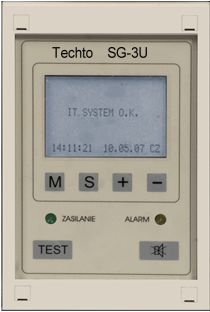 